Отчет о реализованном проекте инициативного бюджетирования в 2021 годув сельском поселении КазымПо результатам участия в региональном конкурсе инициативных проектов Ханты-Мансийского автономного округа – Югры сельским поселением Казым получена финансовая поддержка в размере 9 302 932 рубля 00 копейки на реализацию инициативного проекта «Благоустройство центральной площади в с.Казым. Общественное пространство».Для реализации инициативного проекта «Благоустройство центральной площади в с.Казым. Общественное пространство» был заключен договор с УМП «УПТК» сумму 9 302 932 рубля 00 копеек.За счет благоустройства были проведены работы по демонтажу дорожных покрытий, планировке площадей, выравнивание грунта, посеву газонов, освещению, установке лавочек, урн, установке центрального элемента.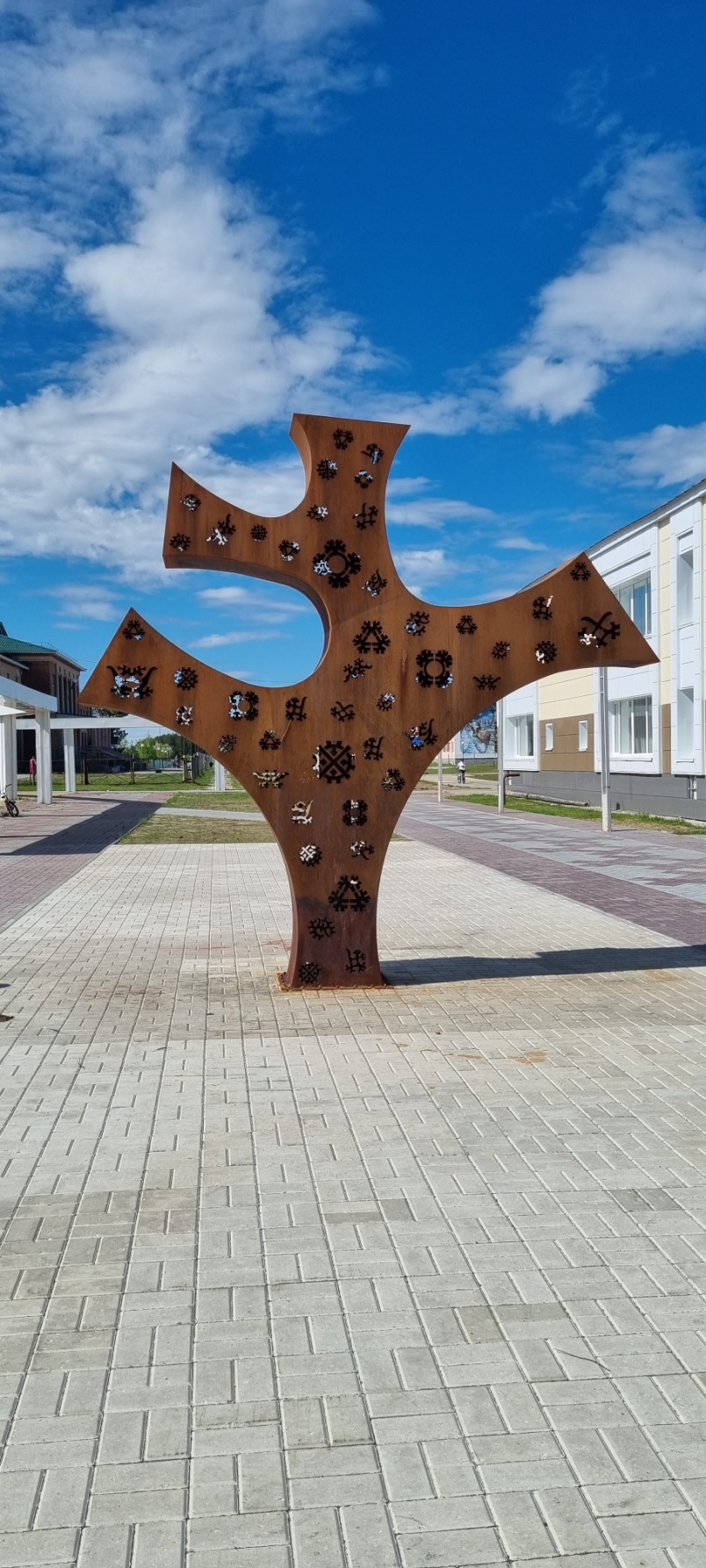 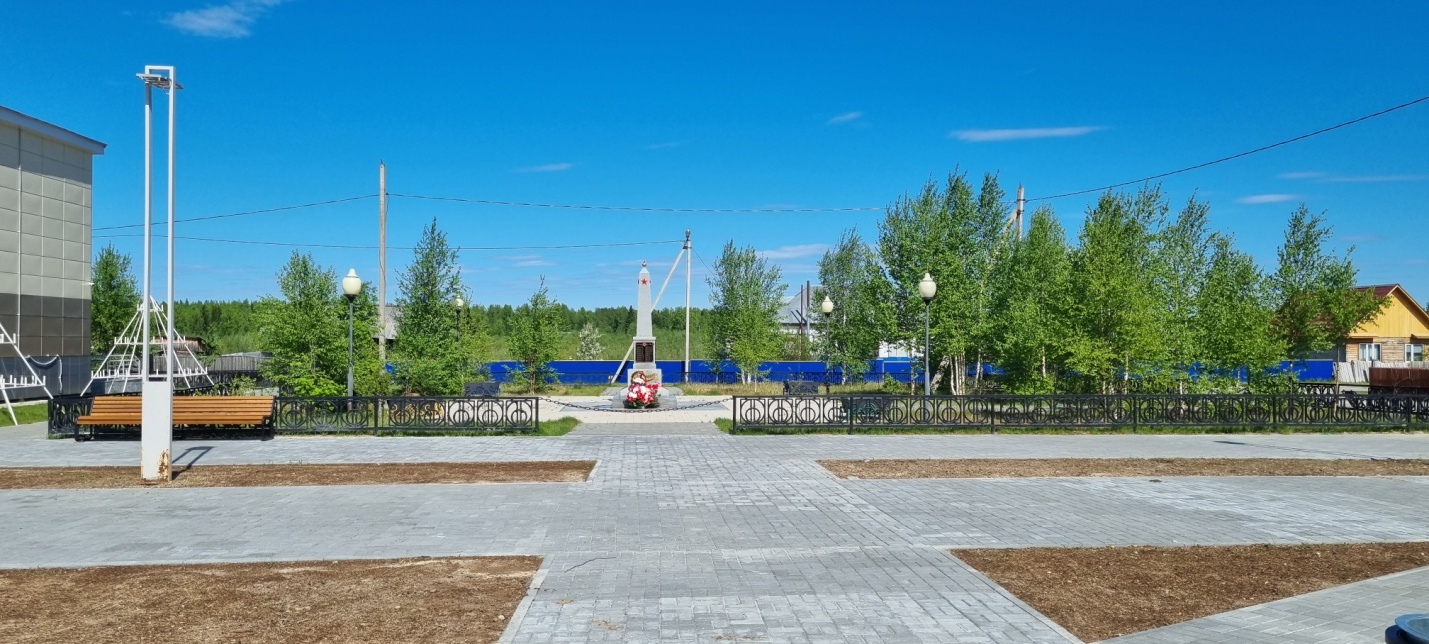 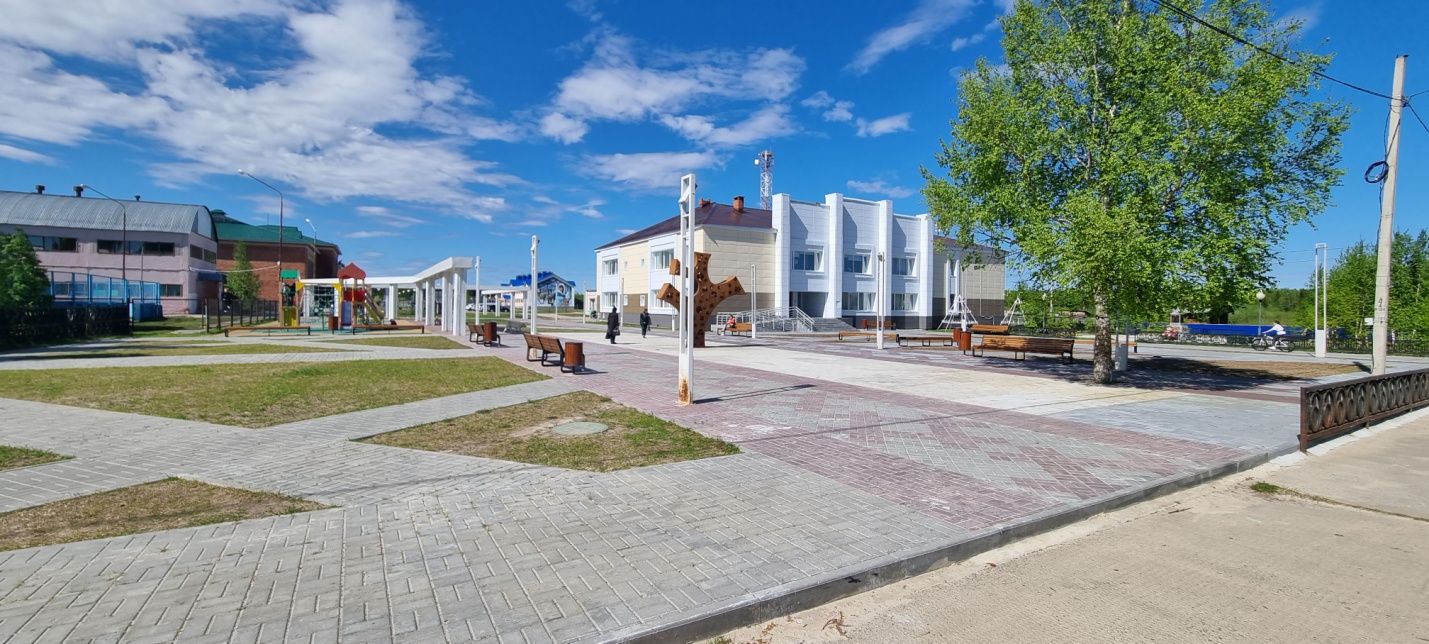 